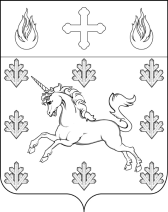 СОВЕТ ДЕПУТАТОВ ПОСЕЛЕНИЯ СОСЕНСКОЕ                                                                 РЕШЕНИЕ                           17 декабря 2015 года  №42/4Об отмене решения Совета депутатов поселения Сосенское от 15 октября 2015 № 38/26 «О предоставлении субсидий из бюджета поселения Сосенское в городе Москве муниципальному унитарному предприятию «Управляющая компания жилищно-коммунального хозяйства и благоустройства поселения Сосенское»В соответствии с Протестом Прокурора Новомосковского административного округа города Москвы от 06.11.2015 №7-3-2015                      Совет депутатов поселения Сосенское решил:1.Отменить  решение Совета депутатов поселения Сосенское от 15 октября 2015 № 38/26 «О предоставлении субсидий из бюджета поселения Сосенское в городе Москве муниципальному унитарному предприятию «Управляющая компания жилищно-коммунального хозяйства и благоустройства поселения Сосенское» 2. Опубликовать настоящее решение в газете  «Сосенские вести» и разместить на официальном сайте органов местного самоуправления поселения Сосенское в информационно-телекоммуникационной сети «Интернет».3. Настоящее решение вступает в силу со дня принятия.4. О результатах рассмотрения протеста сообщить в прокуратуру Новомосковского административного округа г. Москвы.5. Контроль за исполнением настоящего решения возложить на главу поселения Сосенское  Долженкова В.М.Глава поселения Сосенское		                                               В.М. Долженков                                       